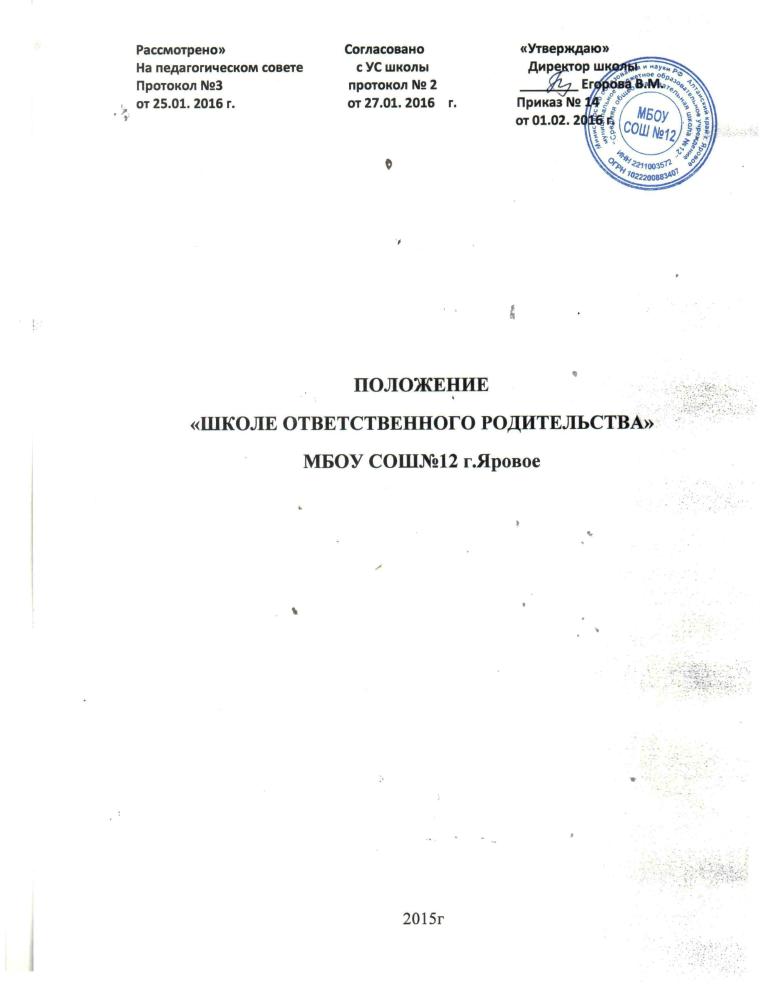 Рассмотрено»                                    Согласовано                             «Утверждаю»На педагогическом совете                с УС школы                              Директор школыПротокол №3                                      протокол № 2                         ________ Егорова В.М.   от 25.01. 2016 г.                                  от 27.01. 2016    г.                  Приказ № 14                                                                                                                   от 01.02. 2016 г.        ПОЛОЖЕНИЕ«ШКОЛЕ ОТВЕТСТВЕННОГО РОДИТЕЛЬСТВА»МБОУ СОШ№12 г.Яровое2015гI. Общие положения:«Школа ответственного родительства» - форма родительского всеобуча, обеспечивающего работу с родителями в соответствии с:- Законом РФ «Об образовании» (ст. 18, п. 1): «Родители являются первыми педагогами. Они обязаны заложить основы физического, нравственного и интеллектуального развития личности ребёнка в раннем детском возрасте»;- Семейным кодексом РФ (ст. 63): «Родители несут ответственность за воспитание и развитие своих детей. Они обязаны заботиться о здоровье физическом, психическом, духовном и нравственном развитии своих детей»;- Концепцией демографической политики РФ на период до 2025 года;- основными целями и задачами образования.II. Основные задачи родительского всеобуча «Школа ответственного родительства»:-педагогическое просвещение родителей с целью поддержки семейного воспитания;- формирование духовно-нравственной культуры молодых родителей, пропаганда семейных ценностей и ответственногородительства- подготовка будущих родителей (старшеклассников) к роли первых педагогов;- воспитание культуры здоровья  родителей и детей.III. Участники «Школы ответственного родительства»:- родители учащихся ОУ;- учащиеся ОУ;- сотрудники школы, а также специалисты других организаций и объединений, имеющих базовую подготовку по педагогике, психологии, педиатрии, сестринскому делу;- иные лица, заинтересованные в совершенствовании деятельности и развитии ОУ.IV. Взаимодействия:Деятельность «Школы ответственного родительства» осуществляется на базе МБОУ «Средняя общеобразовательная  школа №12» и взаимодействует с различными организациями и объединениями (ЦНТТУ,ДЮСШ , МСЧ №128, городская библиотека, ОВД, ГИБДД,КДН).V. Руководство и ответственностьРуководителем «Школы ответственного родительства» является заместитель директора по воспитательной работе.Ответственность за качество педагогического сопровождения родителей несут преподаватели, осуществляющие занятия в «Школе ответственного родительства»..VI. Деятельность «Школы ответственного родительства»:1.Деятельность «Школы ответственного родительства» не требует лицензирования, так как предоставление дополнительных образовательных услуг различным категориям населения в виде разовых лекций и семинаров привлеченными специалистами не заканчивается итоговой аттестацией и выдачей каких-либо документов.2.Деятельность «Школы ответственногородительства»- создает условия для выполнения родителями своих родительских обязанностей;- создает условия для реализации основных целей и задач образования;- способствует повышению обязательств родителей по обеспечению надлежащего уровня жизни и развития ребенка в системе образования;- улучшает качество здоровья детей;- повышает уровень психологического комфорта в семьях и усиливает мотивацию родителей к семейному воспитанию здорового ребенка;- способствует привитию семейных ценностей и позитивных установок к деторождению у детей (будущих родителей);- способствует обучению школьников навыкам и знаниям, необходимым для полноценного выполнения родительских функций в будущем, в области психологии и этики семейной жизни, а так же прививанию им семейных ценностей и позитивных установок к деторождению.3.По содержанию программа «Школы ответственного родительства» содержит 2 модуля:1. «Ответственное родительство» (формирование правовой, духовно-нравственной здоровьеформирующей культуры у родителей обучающихся).2. «Мы – будущие родители» (формирование родительской компетенции у обучающихся).Программа модуля «Ответственное родительство» реализует воспитание и обучение родителей семейному воспитанию здорового ребенка.Программа занятий для старшеклассников по модулю «Мы – будущие родители» предполагается за счет кружковой работы, факультативаVII. Финансирование «Школы ответственного родительства»:Финансовое обеспечение оснащения учебного процесса «Школы ответственного родительства» может осуществляться за счёт средств местного самоуправления, государственных программ, грантов, благотворительных средств и иных источников.VII. Формы отчетности и учета деятельности :1. «Школа ответственного родительства» на постоянной основе подотчётна администрации образовательного учреждения.  2. Отчет «Школыответственногородительства» по итогам работы за текущий учебный год включается  в анализ воспитательной работы школы отдельным пунктом 3. «Школа ответственногородительства» имеет план работы на учебный год, протоколы заседаний. 
